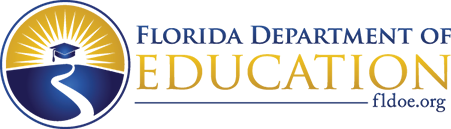 2023-24 Local Educational Agency Supplemental School Improvement Grant Plan & AssurancesBureau of School Improvement (BSI)Bureau of School Improvement 
[Local Educational Agency]LEA Eligibility and Program RequirementsFunds will be allocated to Local Educational Agencies (LEAs) to serve student populations as identified by the Every Student Succeeds Act (ESSA) Federal Percent of Points Index in schools implementing targeted and comprehensive support and improvement activities. Local Educational Agencies must complete an LEA Supplemental School Improvement Grant Plan and Assurances. The LEAs must work with eligible charter schools to submit one plan. Submission guidelines and additional eligibility criteria can be found in the project Request for Application (RFA). DirectionsLEAs must complete the LEA Supplemental School Improvement Grant Plan and Assurances to support the application for 2023-24 Supplemental School Improvement Grant funds.AssurancesCheck the box to indicate adherence to the assurance. Assurance 1: Request for Applications  The LEA shall follow the intent and requirements of the Supplemental School Improvement Grant as outlined in the RFA.Assurance 2: General Terms, Assurances and Conditions The LEA must have a signed statement by the agency head certifying applicant adherence to the Florida Department of Education’s (FDOE) General Terms, Assurances, and Conditions for Participation in Federal and State Programs.Assurance 3: Risk Analysis The LEA must have a Risk Analysis (DOE 610) on file with FDOE in order to apply for the Supplemental School Improvement Grant.Assurance 4: Supplement, not Supplant The LEA shall ensure that each school the LEA will serve must receive all of the state and local funds it would have received in the absence of the Supplemental School Improvement Grant funds.Assurance 5: Alignment of Activities The LEA shall ensure the activities requested at eligible schools align to an Area of Focus within the district-approved School Improvement Plan (SIP). If a LEA is a charter LEA, the SIPs must be approved by the sponsor LEA.Assurance 6: Instructional Programs The LEA shall ensure the SIP includes one or more evidence-based intervention that meet the three levels of evidence as defined by ESSA section 8101(21)(A), 20 U.S.C. § 7801(21)(A). If the Supplemental School Improvement Grant funds are requested for an evidence-based based intervention, it must meet the three levels of evidence as defined by ESSA.Assurance 7: Deliverables and Monitoring The LEA shall ensure that the deliverables for monitoring are prepared and submitted as required by BSI. BSI reserves the right to conduct desktop or on-site monitoring of each school site and LEA.Assurance 8: Adherence to K-12 ESEA Common Federal Program Guidance The LEA assures that they will comply with the K-12 Elementary and Secondary Education Act (ESEA) Common Federal Program Guidance.Supports for School ImprovementDeveloping and ImplementingDescribe how the LEA will support each school identified as Additional Targeted School Improvement (ATSI), Targeted School Improvement (TSI), or Comprehensive School Improvement (CSI) in developing or implementing a SIP. (ESSA section 1111(d)(2).)Alignment of ResourcesDescribe the process through which the LEA aligns all district resources (e.g., personnel, instructional, curricular, policy) to meet the needs of all students and maximize desired student achievement outcomes.Include the methodology for aligning federal, state and local funds, services and programs to align to targeted or comprehensive support and improvement activities supported with Supplemental School Improvement Grant funds. (ESSA section 1003(2)(e)(1)(E).) Include how the LEA prioritized the schools and activities with this allocation.Provide the person(s) responsible, frequency of meetings, inventory of resources, and any problem-solving activities used to determine how to apply resources for the highest impact.LEA Policies and PracticesIdentify specific procedures and practices the LEA will seek to add, modify or remove in order to establish or strengthen systems that support school-based leadership teams to implement interventions. Provide the rationale for the proposed changes and the steps required to make the modifications, including person(s) responsible for implementation and follow-up.Operational Flexibility*Provide the LEA’s definition of “operational flexibility” provided to schools identified as ATSI, TSI, or CSI to enable full and effective implementation of the SIP. (ESSA section 1111(b)(2)(C).)External PartnersDescribe the LEA’s review process to recruit, select, and evaluate any external partners with whom the LEA will collaborate through the use of these funds. MonitoringDescribe how the LEA will monitor each school receiving this grant funding, including how the LEA will monitor the SIP upon submission and implementation of the SIP. (ESSA section 1111(d)(2)(B)(iv).)SustainabilityExplain the strategies and activities the LEA will implement to support the eligible school after exiting ATSI, TSI, or CSI status. Acknowledgement The LEA verifies the information in this form and confirms that they have collaborated with the schools.Name and title of person responsible for completion and submission of the applicationContact information: email, phone numberDate submitted to the Bureau of School Improvement Superintendent Signature (or authorized representative)